Деятельность государственного бюджетного учреждения дополнительного образования, Центр психолого-педагогической, медицинской и социальной помощи Красносельского района Санкт-Петербурга (ЦПМСС Красносельского района) в 2018-2019 учебном году Государственное бюджетное учреждение дополнительного образования, Центр психолого-педагогической, медицинской и социальной помощи Красносельского района Санкт-Петербурга (ЦПМСС Красносельского района) осуществляет образовательную деятельность в соответствии с «Законом об образовании в Российской Федерации» №273 ст.42 ч.2, Уставом образовательной организации, Дополнительной общеобразовательной (общеразвивающей) программой дополнительного образования детей ЦПМСС Красносельского района и Технологическими регламентами оказания государственных услуг в сфере образования, утвержденными Распоряжением КО Правительства Санкт-Петербурга от 11 сентября 2018 года № 2597-р. ЦПМСС Красносельского района реализует следующие образовательные услуги: - Психолого-педагогическое консультирование обучающихся, их родителей (законных представителей) и педагогических работников;- Коррекционно-развивающая, компенсирующая и логопедическая помощь обучающимся;- Психолого-медико-педагогическое обследование детей.В 2018-2019 учебном году специалистами ЦПМСС заключены договоры с 55 учреждениями Красносельского района и города. Из них: образовательные организации района (ОУ и ДОУ), СПб ГБПОУ «Колледж электроники и приборостроения», СПб ГБПОУ «Академия индустрии красоты «ЛОКОН», СПб ГБПОУ «Колледж «Красносельский»,  ДДЮТ и ИМЦ Красносельского района, СПбГУ ГЦПБ «Контакт», КЦСОН Красносельского района, ГБНОУ ДООТЦ  «Балтийский берег».Общее число детей, получивших психолого-педагогическую и социальную помощь в 2018-2019 учебном году, составляет 22954 человек, что составляет 25,1% от общего количества детей, проживающих в Красносельском районе (численность детского контингента в районе на 01.01.2019 года, по данным  Отдела здравоохранения Администрации Красносельского района, составляет 91 313 человек). Психолого-педагогическое консультирование обучающихся, их родителей (законных представителей)и педагогических работниковПричины обращений на индивидуальные консультации к специалистам ЦПМСС Красносельского районаВ соответствии с Положением в ЦПМСС функционирует кризисная служба. В 2018-2019 учебном году оказана помощь 20 детям и подросткам, оказавшимся в кризисной ситуации.Коррекционно-развивающая, компенсирующая и логопедическая помощь детям и подросткамВ ЦПМСС Красносельского района реализуются индивидуально-ориентированные коррекционно-развивающие дополнительные общеобразовательные программы. В соответствии с Учебным планом дополнительной общеобразовательной (общеразвивающей) программы дополнительного образования детей ЦПМСС Красносельского района в 2018–2019 учебном году функционировали 189 коррекционно-развивающих групп, в которых получали помощь 1481 человек. В том числе психолого-педагогическую помощь получали 1382 человека в 171 группе; логопедическую помощь - 99 детей в 18 группах. Деятельность Территориальной медико-психолого-педагогической комиссииНа базе ЦПМСС Красносельского района функционирует Территориальная психолого-медико-педагогическая комиссия (ТПМПК). ТПМПК Красносельского района осуществляет свою деятельность в соответствии с Порядком работы Территориальной психолого-медико-педагогической комиссии, утвержденным Распоряжением Администрации Красносельского района Санкт-Петербурга от 24.02.2015 №369, и на основании Положения о ТПМПК.В 2018-2019  учебном году  в  ТПМПК обратилось 5849 ребенка. По результатам психолого-медико-педагогического обследования детей  оформлено и выдано родителям 5 849 заключения.  В 2018-2019 учебном году  проведено 72 заседания Территориальной психолого-медико-педагогической комиссии Красносельского района Санкт-Петербурга.В соответствии с Распоряжением Комитета по образованию от 29.01.2016 № 234-р «Об организации работы по реализации психолого-педагогических мероприятий, предусмотренных индивидуальной программой реабилитации или абилитации инвалида (ребенка-инвалида)» на специалистов ЦПМСС были возложены обязанности по составлению Перечня мероприятий по реабилитации и абилитации детей-инвалидов в соответствии с ИПРА (индивидуальной программой реабилитации и абилитации), разработанной в Бюро МСЭ (медико-социальной экспертизы) Санкт-Петербурга. В 2018-2019 учебном году было получено 599 выписки из ИПРА, все родители проконсультированы и получили перечень мероприятий по ИПРА.Профилактическая работа специалистов ЦПМСС Красносельского районаРабота по профилактике дезадаптивного поведения детей и подростков – приоритетное направление деятельности Центра психологической реабилитации – структурного подразделения ЦПМСС Красносельского района.Впервые в 2018-2019 учебном году по результатам социально-психологического тестирования обучающихся Санкт-Петербурга на предмет раннего выявления незаконного потребления наркотических средств и психотропных веществ по распоряжению Комитета по образованию были организованы загородные профилактические смены в ГБОУ «Балтийский берег». В комплектовании смен приняли участие специалисты центра психологической реабилитации ЦПМСС. На смену приглашались не только учащиеся, попавшие по итогам тестирования в зону «высокого риска», но и те, кто состоит на ВШК по проблемам, связанным с рискованным поведением. С января по июнь 2019 года через смены «прошли» 23 учащихся образовательных организаций Красносельского района (самое большое количество в городе), что является результатом и показателем эффективной организационно-разъяснительной работы специалистов ЦПМСС.Работа специалистов ЦПМСС с родителями детей и подростковИнформационно-просветительская деятельность специалистов ЦПМССВ соответствии с договором с ГБУ ИМЦ  Красносельского района Санкт-Петербурга от 27.12.2018 №5 и договором от 28.12.2018 №6 о сетевой форме реализации дополнительных профессиональных программ повышения квалификации психолого-педагогической направленности педагогом-психологом ЦПМСС Красносельского района Орловой М.В. в 2018-2019 учебном году реализованы следующие программы: В соответствии с Программой информационно-просветительской работы специалистов ЦПМСС Красносельского района как компонента системы дистанционной поддержки педагогов Красносельского района Санкт-Петербурга и Планом совместной работы ЦПМСС Красносельского района и ИМЦ Красносельского района на 2018-2019 учебный год проведены следующие вебинары, семинары и лекции для педагогов образовательных организаций района:Деятельность методических объединенийМетодическое объединение педагогов-психологов образовательных организаций Красносельского районаКонкурс педагогических достижений в номинации «Педагог-психолог года»В соответствии с Положением о конкурсе педагогических достижений Красносельского района Санкт-Петербурга ЦПМСС Красносельского района совместно с ИМЦ Красносельского района в 2018-2019 учебном году проведен районный конкурс педагогических достижений в номинации «Педагог-психолог года». В конкурсе приняли участие педагоги-психологи образовательных организаций района.Методическое объединение социальных педагогов ОУ Красносельского района Социальные педагоги и педагоги-психологи  ЦПМСС разработали методические материалы для всех участников  образовательного процесса в образовательных организациях («Рекомендации по оформлению документов  специалистами ОУ в КДН и ЗП при Администрации Красносельского района Санкт-Петербурга», «О современных формах работы с обучающимися образовательных учреждений по профилактике экстремистских проявлений среди несовершеннолетних», «Как воспитывать правильно» и др.). Данные Памятки и прочие материалы размещены на официальном сайте ЦПМСС и на информационных стендах в образовательных организациях Красносельского района.Специалистами ЦПМСС проводится работа по межведомственному  взаимодействию с субъектами системы профилактики безнадзорности и правонарушений  несовершеннолетних. Работа  осуществляется  системно, совместно со специалистами ОДН РУВД, сектора ПСЗСД Администрации Красносельского района, КДН и ЗП, Городского центра социальных программ и профилактики асоциальных явлений молодежи «Контакт», Комплексного центра социального обслуживания населения Красносельского района.В ЦПМСС разработана и реализуется система межведомственного взаимодействия по профилактике безнадзорности и правонарушений  несовершеннолетних «Мониторинг раннего выявления детей, находящихся в трудной жизненной ситуации и социально опасном положении» (утвержден в СПб АППО). В образовательных организациях Красносельского района ежегодно в результате мониторинга выявляются дети и родители, которым необходима психолого-педагогическая и социальная помощь. В 2018-2019 учебном году выявлено 28 детей, находящихся в социально опасном положении, с которыми специалистами ЦПМСС совместно со службами сопровождения образовательных учреждений проведена индивидуальная работа.Методическое объединение руководителей  Служб школьной медиации ОУ Красносельского района Методистами ЦПМСС  проведены 3 районных Турнира школьных команд медиаторов-ровесников: 27.11.2018 - победитель команда ГБОУ СОШ № 270; 29.11.2018 - победитель команда ГБОУ СОШ № 547; 25.04.19 - победитель команда ГБОУ лицея № 369. Всего в районном этапе Турнира школьных команд медиаторов-ровесников приняли участие 83 учащихся из 14 образовательных организаций и 38 педагогов. В городском этапе Турнира школьных команд медиаторов-ровесников принимали участие обучающиеся  ОУ Красносельского района Санкт-Петербурга: две команды ГБОУ СОШ № 270, чье методическое обеспечение осуществляли специалисты ЦПМСС Красносельского района - команда, победитель прошлого года и команда победитель осеннего районного этапа Турнира. На городском этапе школьники ОУ заняли I и II места соответственно. Команда ГБОУ лицея № 369 Красносельского района приняла участие в городском этапе весеннего Турнира школьных команд – медиаторов и заняла III место.Под методическим кураторством ЦПМСС все образовательные организации Красносельского района приняли участие в городском месячнике медиации, который проводился в апреле 2019 года. Всего в мероприятиях городского месячника медиации в Красносельском районе Санкт-Петербурга приняли участие:обучающиеся (с 1 по 11 класс) - 24 555 участниковродители (обучающихся с 5 по 11 класс) - 2 680 участниковпедагоги образовательных учреждений - 541 человекВ общей сложности, образовательными организациями Красносельского района и ЦПМСС проведено более 370 мероприятий для всех участников образовательных отношений.Методическое объединение учителей-логопедов и учителей-дефектологовИнновационная деятельность специалистов ЦПМССПо результатам экспертизы ИМЦ Красносельского района в 2017 году ЦПМСС присвоен статус «Центр инновационного педагогического поиска» по реализации инновационного проекта «Организация системы работы школьных служб медиации в условиях сетевого взаимодействия в Красносельском районе Санкт-Петербурга» на 2018-2019 годы. В 2018-2019 учебном году специалистами ЦПМСС создан инновационный продукт «Коммуникативно - развивающая игра «Точка зрения» с методическим комплексом для поиска решений школьных проблемных ситуаций (для подростков 12-14 лет)». Комплекс ориентирован на решение актуальных задач развития системы образования Красносельского района Санкт-Петербурга в соответствии с государственной Программой «Развитие образования в Санкт-Петербурге на 2015-2020 годы». Инновационный продукт был представлен на VII Всероссийской научно-практической конференции «Инновационная деятельность руководителя и педагога в условиях реализации образовательных и профессиональных стандартов», проходившей в рамках Х Петербургского международного образовательного форума, на секции «Экспертиза лучших инновационных практик образовательных организаций Красносельского района Санкт-Петербурга» и получил высокую оценку участников форума. КонсультированиеКонсультированиеКонсультированиеКонсультированиеКонсультированиеКонсультированиеКонсультированиеКонсультированиеКонсультированиеКонсультированиеКонсультированиеКонсультированиеНачальная школа(1-4 кл.)Основная школа(5-9 кл.)Старшая школа (10-11 кл.)Итого по детямРодителиРодителиРодителиРодителиРодителиРодителиПедагогиИтогоНачальная школа(1-4 кл.)Основная школа(5-9 кл.)Старшая школа (10-11 кл.)Итого по детям0-3 лет (ранний возраст)3-7 лет (дошкольный возраст)Нач.шк. (1-4 кл.)Осн.шк (5-9 кл.)Ст.шк. (10-11 кл.)Итого по родителямПедагогиИтогоИндивидуальное4334516895204482333213410367362724По постановлению КДН57016910038102118130Итого43852184104304482363294410577542854Причины обращений12345677.1.899.19.29.31011ИТОГО19200249187248163213286320210128132№Наименование программ Охват детей коррекционно-развивающими программамиОхват детей коррекционно-развивающими программамиОхват детей коррекционно-развивающими программамиОхват детей коррекционно-развивающими программамиОхват детей коррекционно-развивающими программамиОхват детей коррекционно-развивающими программамиОхват детей коррекционно-развивающими программамиОхват детей коррекционно-развивающими программамиВсегоВсего№Наименование программ ДОУДОУНачальная школа(1-4 класс)Начальная школа(1-4 класс)Начальная школа(1-4 класс)Основная школа(5-9 класс)Основная школа(5-9 класс)Индивидуальная работаВсегоВсего№Наименование программ группчел.группгруппчел.группчел.чел.группчел.1Программа развития познавательных процессов учащихся (7-11 лет)29232232292322Адаптация к обучению (1-4 класс)18142142181423Профилактика и коррекция школьных проблем учеников (10-11 лет)752527524Коррекция проблемного поведения и развитие адаптационных возможностей ребенка к обучению в школе 10757510755«Путешествие в сказку»533335336«Лесная школа»1711737312807Программа развития познавательных и речевых процессов у учащихся начальной школы623236238Формирование нейропсихологического пространства детей321520208419Основы школьной медиации 21821810Основы медиации для школьников78978911Клуб медиаторов-ровесников "Общение с увлечением"11011012Клуб медиаторов-ровесников (2-ой год)11011013Мой выбор (8-11 класс)655776557714Индивидуальное сопровождение детей и подростков, состоящих на ВШК898915Интегративная программа ведения индивидуальной работы с клиентом16816816Индивидуальная профилактическая работа (ИПР) с несовершеннолетним, находящимся в социально опасном положении (на основании Постановлением КДН и ЗП при Администрации Красносельского района)272717Коррекция «смешанной» дисграфии у учащихся 2 классов, 3 классов8444484418Профилактика дизорфографии у младших школьников4191941919Преодоление трудностей в обучении чтению у детей младшего школьного возраста299121020Профилактика и коррекция нарушений письменной речи учащихся начальных классов4272742721Индивидуальная программа сопровождения «Коррекция общего недоразвития речи дошкольников»171722Индивидуальная программа сопровождения «Коррекция общего недоразвития речи школьников»3323Индивидуальная программа сопровождения «Коррекция дисграфии у младших школьников»11ИТОГОИТОГО428109749749767043061891787РайонОбщее количество обращений  к специалистам ТПМПК в учебном годуОбщее количество обращений  к специалистам ТПМПК в учебном годуОбщее количество обращений  к специалистам ТПМПК в учебном годуРайонДОУОУИтого (человек)Красносельский414817015849Консультирование специалистами ЦПР (чел.)Консультирование специалистами ЦПР (чел.)Консультирование специалистами ЦПР (чел.)Консультирование специалистами ЦПР (чел.)Консультирование специалистами ЦПР (чел.)Консультирование специалистами ЦПР (чел.)Консультирование специалистами ЦПР (чел.)Консультирование специалистами ЦПР (чел.)Начальная школа (1-4 класс)Основная школа (5-9 класс)Старшая школа (10-11 класс)Студенты (до 18 лет)ПедагогиРодителиРодителиитогоНачальная школа (1-4 класс)Основная школа (5-9 класс)Старшая школа (10-11 класс)Студенты (до 18 лет)Педагоги0-3 лет4-18 летитогоИндивидуальное138268113159По постановлению КДН и ЗП601676Итого198428113235Групповая работа по профилактике и коррекции дезадаптивных форм поведения несовершеннолетних Групповая работа по профилактике и коррекции дезадаптивных форм поведения несовершеннолетних Групповая работа по профилактике и коррекции дезадаптивных форм поведения несовершеннолетних Групповая работа по профилактике и коррекции дезадаптивных форм поведения несовершеннолетних Групповая работа по профилактике и коррекции дезадаптивных форм поведения несовершеннолетних Групповая работа по профилактике и коррекции дезадаптивных форм поведения несовершеннолетних Групповая работа по профилактике и коррекции дезадаптивных форм поведения несовершеннолетних Групповая работа по профилактике и коррекции дезадаптивных форм поведения несовершеннолетних №Наименование программОсновная школа (5-9 класс)Основная школа (5-9 класс)Старшая школа (10-11 класс)Старшая школа (10-11 класс)ВсегоВсего№Наименование программгруппчел.группчел.группчел.1Профилактика химической зависимости детей и подростков15417413834219220832Профилактика курения56696566963Основы самосовершенствования108121910812194Как не стать жертвой насилия9411289411285Развитие человека и его здоровье118135711813576Профилактика ВИЧ/СПИДа6391063910ИТОГОИТОГО530614110112526317393Охват детей  массовыми мероприятиямиОхват детей  массовыми мероприятиямиОхват детей  массовыми мероприятиямиОхват детей  массовыми мероприятиямиОхват детей  массовыми мероприятиямиОхват детей  массовыми мероприятиямиОхват детей  массовыми мероприятиямиВиды мероприятийВиды мероприятийНачальная школаОсновная школаСтаршая школаВсего           детей Всего мероприятийРаздел: мероприятия, направленные на формирование законопослушного поведения и профилактику правонарушений и преступленийРаздел: мероприятия, направленные на формирование законопослушного поведения и профилактику правонарушений и преступленийРаздел: мероприятия, направленные на формирование законопослушного поведения и профилактику правонарушений и преступленийРаздел: мероприятия, направленные на формирование законопослушного поведения и профилактику правонарушений и преступленийРаздел: мероприятия, направленные на формирование законопослушного поведения и профилактику правонарушений и преступленийРаздел: мероприятия, направленные на формирование законопослушного поведения и профилактику правонарушений и преступленийРаздел: мероприятия, направленные на формирование законопослушного поведения и профилактику правонарушений и преступлений1Мероприятия в ОУ Красносельского района, посвященные Единому уроку безопасности школьников в сети Интернет 25 октября 2018 года64464435Раздел: мероприятия, направленные на антитеррористическое просвещение несовершеннолетних (межэтнических и межкультурных конфликтов, искоренение проявлений ксенофобии, мигрантофобии, расизма)Раздел: мероприятия, направленные на антитеррористическое просвещение несовершеннолетних (межэтнических и межкультурных конфликтов, искоренение проявлений ксенофобии, мигрантофобии, расизма)Раздел: мероприятия, направленные на антитеррористическое просвещение несовершеннолетних (межэтнических и межкультурных конфликтов, искоренение проявлений ксенофобии, мигрантофобии, расизма)Раздел: мероприятия, направленные на антитеррористическое просвещение несовершеннолетних (межэтнических и межкультурных конфликтов, искоренение проявлений ксенофобии, мигрантофобии, расизма)Раздел: мероприятия, направленные на антитеррористическое просвещение несовершеннолетних (межэтнических и межкультурных конфликтов, искоренение проявлений ксенофобии, мигрантофобии, расизма)Раздел: мероприятия, направленные на антитеррористическое просвещение несовершеннолетних (межэтнических и межкультурных конфликтов, искоренение проявлений ксенофобии, мигрантофобии, расизма)Раздел: мероприятия, направленные на антитеррористическое просвещение несовершеннолетних (межэтнических и межкультурных конфликтов, искоренение проявлений ксенофобии, мигрантофобии, расизма)2Мероприятия  в образовательных организациях  в рамках Месяца правовых знаний7292575419Раздел: мероприятия, направленные на формирование ЗОЖ и профилактику потребления ПАВРаздел: мероприятия, направленные на формирование ЗОЖ и профилактику потребления ПАВРаздел: мероприятия, направленные на формирование ЗОЖ и профилактику потребления ПАВРаздел: мероприятия, направленные на формирование ЗОЖ и профилактику потребления ПАВРаздел: мероприятия, направленные на формирование ЗОЖ и профилактику потребления ПАВРаздел: мероприятия, направленные на формирование ЗОЖ и профилактику потребления ПАВРаздел: мероприятия, направленные на формирование ЗОЖ и профилактику потребления ПАВ3Конкурс «Семья-территория здоровья»40195914Конкурс стенных газет, посвященный Международному дню отказа от курения.983813615Социальный марафон «Школа - территория здорового образа жизни»33933946Работа в городских лагерях с дневным пребыванием «Здоровье — это здорово»71971977Конкурс эссе «Дороги, которые мы выбираем»16161Раздел: мероприятия, направленные на профилактику жестокого обращения, соблюдение прав ребенка, предупреждения латентной преступности среди несовершеннолетнихРаздел: мероприятия, направленные на профилактику жестокого обращения, соблюдение прав ребенка, предупреждения латентной преступности среди несовершеннолетнихРаздел: мероприятия, направленные на профилактику жестокого обращения, соблюдение прав ребенка, предупреждения латентной преступности среди несовершеннолетнихРаздел: мероприятия, направленные на профилактику жестокого обращения, соблюдение прав ребенка, предупреждения латентной преступности среди несовершеннолетнихРаздел: мероприятия, направленные на профилактику жестокого обращения, соблюдение прав ребенка, предупреждения латентной преступности среди несовершеннолетнихРаздел: мероприятия, направленные на профилактику жестокого обращения, соблюдение прав ребенка, предупреждения латентной преступности среди несовершеннолетнихРаздел: мероприятия, направленные на профилактику жестокого обращения, соблюдение прав ребенка, предупреждения латентной преступности среди несовершеннолетних8Мероприятия в образовательных организациях, посвященные Всероссийской акции «День правовой помощи детям», приуроченной к празднованию 20 ноября Всемирного дня прав ребенка47547516Раздел: мероприятия по развитию служб медиации Раздел: мероприятия по развитию служб медиации Раздел: мероприятия по развитию служб медиации Раздел: мероприятия по развитию служб медиации Раздел: мероприятия по развитию служб медиации Раздел: мероприятия по развитию служб медиации Раздел: мероприятия по развитию служб медиации 9Участие в городском этапе школьных команд медиаторов24410Районный этап городского Турнира школьных команд медиаторов84843ИТОГОИТОГО759238879322691Направленность мероприятийКруглые столыКруглые столыРодительские собрания в ОУ районаРодительские собрания в ОУ районаРодительские собрания на базе ЦПМСС по организации учебного процессаРодительские собрания на базе ЦПМСС по организации учебного процессаРодительские конференцииРодительские конференцииРодительский клубИтогоИтогоНаправленность мероприятийКол-вовстречЧислоучастниковКол-вовстречЧислоучастниковКол-вовстречЧислоучастниковКол-вовстречЧислоучастниковЧислоучастниковКол-вовстречЧислоучастниковФормирование законопослушного поведения и профилактика правонарушений и преступлений41014101Профилактика жестокого обращения, соблюдение прав ребенка, предупреждение латентной преступности среди несовершеннолетних1769517695Профилактика суицидального поведения1795817958Профориентационная работа81328132Развитие служб медиации 693693Другие мероприятия 392149308919139901713410Итого3921974967191394101902235389Название программыСрок реализацииКоличество группКоличество человек«Медиативные технологии в формировании позитивной социализации личности»36119«Медиативный подход в работе педагога дошкольного образовательного учреждения»36119ДатаМероприятие/темаАдресатКоличество участниковВедущий30.10.2018Семинар: «Профилактика суицида и самоповреждающего поведения у детей и подростков»Педагоги ГБОУ СОШ №13174Защиринская О.В.13.11.2018Вебинар: «Организация работы с детьми с ОВЗ в образовательном процессе: методические приемы, игры и упражнения»Педагоги образовательных организаций районаДоступ без ограниченийАфанасьева Т.М.Седунова И.С.09.12.2018Лекция: «Психическая травма: консультирование и психотерапия взрослых и детей»Педагоги-психологи образовательных организаций района10Защиринская О.В.11.12.2018Вебинар: «Методические рекомендации педагогам начальной школы по развитию устной и письменной речи у детей младшего школьного возраста»Педагоги-психологи образовательных организаций районаДоступ без ограниченийЕвсеева И.С.Смирнова Г.В.10.01.2019Семинар: «Профилактика профессионального выгорания педагогов»Педагоги ГБОУ СОШ №13180Защиринская О.В.05.03.2019Вебинар: «Психологическая подготовка обучающихся к государственной итоговой аттестации»Педагоги образовательных организаций районаДоступ без ограниченийАфанасьева Т.М.Варламова Е.Н.Седунова И.С.09.04.2019Вебинар: «Медиативные технологии в образовательном процессе»Педагоги образовательных организаций районаДоступ без ограниченийОрлова М.В.№ДатаФорма мероприятия/ темаКоличество участников1.14.09.2018Организационное заседание 88, в т. ч. психологи ЦПМСС – 15 чел.2.28.09.2018Научно-практический семинар: «Эмоциональное развитие детей. Теория и практика психолого-педагогического сопровождения»65, в т. ч. психологи ЦПМСС – 16 чел.3.26.10.2018Семинар-практикум: «Интерактивные формы работы педагога-психолога с родителями»73, в т. ч. психологи ЦПМСС – 16 чел.4.30.11.2018Научно-практический семинар: «Психолого-педагогические аспекты проблемы общения в детском коллективе»64, в т. ч. психологи ЦПМСС – 16 чел.5.21.12.2018Психолого-педагогический тренинг: «Как правильно загадывать желания»54, в т. ч. психологи ЦПМСС – 14 чел.6.25.01.2019Семинар-практикум: «Опыт взаимодействия службы сопровождения детского сада и общеобразовательной организации  (на примере ОУ №270 и ДОУ №85)»80, в т. ч. психологи ЦПМСС - 14 чел.7.22.02.2019Научно-практический семинар: «Нарушения сферы общения детей и подростков как фактор суицидального и агрессивного поведения»55, в т. ч. психологи ЦПМСС – 12 чел.8.22.02.2019Интерактивная лекция: «Психофизиологические основы обучения в школе»55, в т. ч. психологи ЦПМСС – 12 чел.9.29.03.2019Семинар-практикум: «Сопровождение детей с ОВЗ в образовательной организации» 63, в т. ч. психологи ЦПМСС – 6 чел.10.26.04.2019Научно-практический семинар: «Одаренность. Природа. Диагностика. Сопровождение»64, в т. ч. психологи ЦПМСС – 5 чел.11.26.04.2019Круглый стол: «Документация педагога-психолога образовательной организации»64, в т. ч. психологи ЦПМСС – 5 чел.12.31.05.2019Семинар-практикум: «Профориентация как направление психолого-педагогической деятельности»60, в т. ч. психологи ЦПМСС – 15 чел.13.26.10.2018,30.11.2018Групповая супервизия (Супервизор – д.п.н., доцент СПбГУ Защиринская О.В.)51, в т. ч. психологи ЦПМСС – 17 чел.ИТОГОИТОГОИТОГО836, в т. ч. психологи ЦПМСС – 163 чел.Фамилия, имя, отчество участникаОбразовательная организацияИтог участияФилинова Юлия НиколаевнаГБДОУ №311 местоУткина Олеся ЛеонидовнаГБОУ СОШ №5462 местоКарелина Эльвира ВалерьевнаГБОУ СОШ №5463 место№ДатаТема мероприятия1.05.09.2018«Специфика организации и проведения профилактических конкурсов в ОУ. Особенности организации конкурсов по профилактике зависимого поведения несовершеннолетних в ОУ»2.26.09.2018«Совершенствование деятельности субъектов системы профилактики правонарушений  несовершеннолетних, находящихся в социально опасном положении и (или) трудной  жизненной  ситуации, с несовершеннолетними и их родителями (законными представителями) (в рамках межведомственного взаимодействия субъектов системы профилактики безнадзорности и правонарушений несовершеннолетних: КЦСОН, СПб ГБУ "ГЦСП "Контакт, ОДН РУВД)»3.24.10.2018«Использование информационно-коммуникационных образовательных ресурсов в работе социального педагога»4.28.11.2018«Организация противодействия жестокому обращению с детьми: новые подходы (профилактика насилия)»5.23.11.2018«Инновационные формы и методы профилактики безнадзорности и правонарушений несовершеннолетних»6.26.12.2018«Взаимодействие социального педагога с организациями, защищающими права детей»7.23.01.2019«Организация в ОУ информационно-просветительских мероприятий, направленных на противодействие терроризму и экстремизму»8.27.02.2019«Современные педагогические технологии работы по профилактике правонарушений несовершеннолетних»9.27.03.2019«Организация своевременной социально-педагогической и консультативной помощи подросткам, попавшим в зону юридического, социального или личностного конфликта»10.24.04.2019«Работа специалистов ОУ с учащимися, уклоняющимися от обучения по неуважительным причинам»11.22.05.2019«Профилактика эмоционального выгорания педагога»№ДатаФорма мероприятия/ темаКоличество участников1.20.09.2018Семинар: «Документация службы школьной медиации»35 человек2.16.11.2018Семинар: «Алгоритм работы с ситуацией буллинга" (в рамках сетевого взаимодействия)»30 человек3.27.01.2019Семинар: «Решение конфликтных ситуаций»38 человек4.21.03.2019Семинар: «Возможности использования процедуры медиации и медиативных технологий в работе с подростками, находящимися в зоне юридического, социального или межличностного конфликта в условиях образовательного учреждения»26 человек5.16.05.2019Семинар: «Итоги работы районного методического объединения Служб школьной медиации ОУ района. Планирование работы на2019-2020 учебный год»26 человекИТОГОИТОГОИТОГО155 человек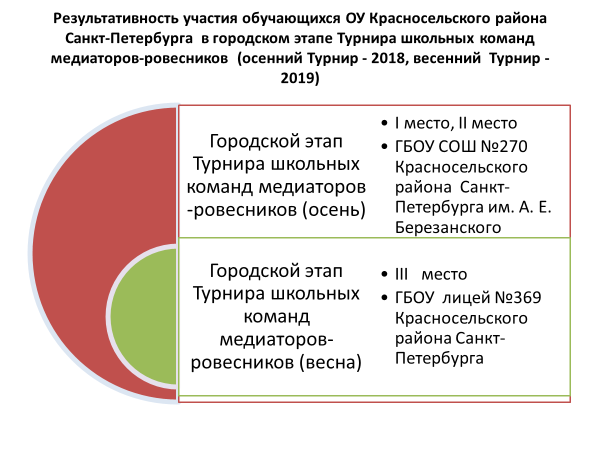 №ДатаФорма мероприятия/ темаКоличество участников1.04.09.2018Планирование работы МО на 2018-2019 учебный год39 человек2.09.10.2018Организация работы на школьном логопедическом пункте ОУ. Документация учителя-логопеда32 человека3.29.11.2018Городской научно-практический семинар: «Особенности логопедического сопровождения детей с ОВЗ»63 человека4.15.01.2019Семинар: «Праздник профессии: История, достижения, калейдоскоп идей. Подготовка к 70-летию создания логопедических пунктов»29 человек5.08.02.2019Семинар-практикум: «Особенности работы службы сопровождения в рамках реализации ФГОС для обучающихся с ОВЗ, имеющих ТНР (вариант 5.2, I отделение)»30 человек6.12.02.2019Методические рекомендации ТПМПК учителям-логопедам 22 человека7.12.03.2019Планирование деятельности ТПМПК в соответствии с социальным   заказом25 человек8.26.03.2019СПб логопедический марафон, посвященный 70-летию создания логопедических пунктов: «Праздник профессии: История, достижения, калейдоскоп идей»29 человек9.16.04.2019Семинар-практикум: «Современные методы предупреждения и коррекции дисграфии у детей младшего школьного возраста»32 человека10.22.05.2019Семинар: «Индивидуально-ориентированный подход в деятельности учителя-логопеда с применением дистанционных образовательных технологий»22 человекаИТОГОИТОГОИТОГО323 человека